         РЕСПУБЛИКА  ИНГУШЕТИЯ                                  ГIАЛГIАЙ РЕСПУБЛИКА    ГОСУДАРСТВЕННОЕ УПРАВЛЕНИЕ АВТОМОБИЛЬНЫХ ДОРОГ РЕСПУБЛИКИ ИНГУШЕТИЯ(ГУ «ИНГУШАВТОДОР») ПРИКАЗ ______________ 							№____ г. МагасОб утверждении  порядка разработки и утверждения индивидуальных планов профессионального развития государственных гражданских служащих Республики Ингушетия, замещающих должности государственной гражданской службы Республики Ингушетия  в ГУ «Ингушавтодор»В соответствии с Указом Президента Российской Федерации от 28 декабря 2006 г. № 1474 «О дополнительном профессиональном образовании государственных гражданских служащих Российской Федерации», во исполнение Указа Главы Республики Ингушетия от 26 мая 2017 года № 106  п р и к а з ы в а ю:Утвердить прилагаемый порядок разработки и утверждения индивидуальных планов профессионального развития государственных гражданских служащих Республики Ингушетия, замещающих должности государственной гражданской службы Республики Ингушетия в ГУ «Ингушавтодор».Начальникам отделов в срок до 1 сентября 2017 г. представить для утверждения индивидуальные планы профессионального развития государственных гражданских служащих, разработанные в соответствии с утвержденным Порядком.Начальник		    						Б.А. Хаматханов   ПОРЯДОКразработки и утверждения индивидуальных планов профессионального развития государственных гражданских служащих Республики Ингушетия, замещающих должности государственной гражданской службы Республики Ингушетия  в ГУ «Ингушавтодор»1.	Настоящий Порядок в соответствии с Указом Президента Российской Федерации от 28 декабря 2006 г. № 1474 «О дополнительном профессиональном образовании государственных гражданских служащих Российской Федерации» регулирует отношения, связанные с разработкой и утверждением индивидуальных планов профессионального развития государственных гражданских служащих, замещающих должности государственной гражданской службы в ГУ «Ингушавтодор».2.	Индивидуальный план профессионального развития гражданского служащего (далее –индивидуальный план) – это инструмент поддержания у гражданского служащего необходимого уровня квалификации, а также совершенствования в ходе обучения и профессиональной служебной деятельности знаний, умений, профессиональных навыков и качеств, необходимых ему для выполнения должностных обязанностей в соответствии с замещаемой должностью.3.	 Индивидуальный план разрабатывается гражданским служащим на основании должностного регламента совместно с его непосредственным руководителем сроком на три года по форме согласно приложению к настоящему Порядку.4.	 В индивидуальном плане указываются:Цель, вид, форма и продолжительность получения дополнительного профессионального образования, включая сведения о возможности использования дистанционных  образовательных технологий и самообразования;направления дополнительного профессионального образования;ожидаемая результативность получения дополнительного профессионального образования гражданского служащего.5.	Дополнительным профессиональным образованием  гражданских служащих является образование на базе среднего профессионального и (или) высшего образования, получаемое в организациях, осуществляющих образовательную деятельность по дополнительным профессиональным программам, направленное на непрерывное   профессиональное развитие гражданских служащих.6.	Цели получения дополнительного профессионального образования гражданских служащих:освоение актуальных изменений в конкретных вопросах профессиональной деятельности;комплексное обновление знаний по ряду вопросов в установленной сфере профессиональной деятельности для решения соответствующих профессиональных задач; совершенствование знаний или получение дополнительных знаний для выполнения нового вида профессиональной деятельности;получение дополнительной квалификации.7.	При определении оснований направления гражданских служащих на обучение, его вида, формы и продолжительности следует руководствоваться Указом Президента Российской Федерации от 28 декабря 2006 г. №1474 "О дополнительном профессиональном образовании государственных гражданских служащих Российской Федерации».8.	В качестве требуемого направления дополнительного профессионального образования могут указываться следующие направления обучения:	управленческое;	правовое;	организационно-экономическое;	планово-финансовое;	информационно-аналитическое;	иное направление обучения (с указанием конкретных направлений обучения).9.	В качестве ожидаемой результативности дополнительного профессионального образования в индивидуальном плане могут быть указаны:	внедрение в практику работы гражданского служащего новых знаний с целью повышения качества профессиональной деятельности;	обеспечение надлежащего уровня профессиональных знаний, необходимых для участия гражданского служащего в научно-практической деятельности;	включение гражданского служащего в кадровый резерв на конкурсной основе;назначение гражданского служащего на иную должность гражданской службы в порядке должностного роста на конкурсной основе;освоение новых профессиональных знаний и умений для участия в сдаче квалификационного экзамена или успешного прохождения аттестации;освоение новых научных знаний в целях продолжения замещения гражданским служащим должности гражданской службы и качественного исполнения своих должностных обязанностей;иные показатели результативности дополнительного профессионального образования (указываются конкретно).10.	Индивидуальный план гражданского служащего, впервые назначенного на должность, разрабатывается и представляется на утверждение после успешного завершения испытания, установленного при назначении на должность гражданской службы, а если испытание не устанавливалось, то не раньше, чем через три месяца после назначения на должность гражданской службы.	В случае назначения гражданского служащего на иную должность гражданской службы необходимость внесения изменений в индивидуальный план определяется гражданским служащим совместно с его непосредственным руководителем с учетом соблюдения требований законодательства.11.	 Индивидуальный план после его разработки подписывается гражданским служащим, согласовывается с его непосредственным руководителем и утверждается представителем нанимателя.12.	 Индивидуальный план составляется в двух экземплярах. Первый экземпляр хранится у гражданского служащего, второй- в его личном деле.13.	 По мере необходимости гражданский служащий по согласованию сосвоим непосредственным руководителем уточняет, корректирует, актуализирует и вносит изменения в индивидуальный план.14.	 Ежегодно гражданский служащий (не позднее чем за две недели до окончания предшествующего года) по согласованию со своим непосредственным руководителем корректирует индивидуальный план на последующие три года, с учетом его фактического выполнения за предыдущий год.	Соответствующие изменения к индивидуальному плану являются  приложением к нему и утверждаются в том же порядке, как и индивидуальные планы.15.	 Контроль выполнения индивидуального плана и оценка достижения прогнозируемых результатов осуществляются непосредственным руководителем  гражданского служащего и отделом правовой, специальной и кадровой работы ГУ «Ингушавтодор».16.	 Сведения о выполнении индивидуального плана используется в ходе аттестации гражданского служащего, сдачи им квалификационного экзамена. При принятии решения о зачислении его в резерв на замещение вышестоящей должности.  Приложение к Порядку  разработки и утверждения индивидуальных планов профессионального развития государственных гражданских служащих Республики Ингушетия, замещающих должности государственной гражданской службы Республики Ингушетия  ГУ «Ингушавтодор» СОГЛАСОВАН_____________________________________________наименование должности, ФИО непосредственного руководителягосударственного гражданского служащего__________________    ( _______________________)                        (подпись)                                               (расшифровка подписи)              «______»  ______________  20____ г. 	УТВЕРЖДЕН__________________________________________наименование должности, ФИО представителя нанимателя___________________    ( _______________________)                        (подпись)                                               (расшифровка подписи)              «______»  ______________  20____ г. ИНДИВИДУАЛЬНЫЙ ПЛАН профессионального развития государственного гражданского  служащего Республики Ингушетия____________________________________________________________________________________________Ф.И.О.____________________________________________________________________________________________наименование замещаемой должностина _______________________ годы№п/п	Цель получения дополнительного профессионального образования 	Вид, форма и продолжительность получения дополнительного профессионального образования 	Направления дополнительного профессионального образования 	Срок выполнения 	Ожидаемая результативность 	Отметка о выполнении ___________________________		_______________________            (подпись гражданского служащего)				(расшифровка подписи)«_____»  _______________ 20___ г.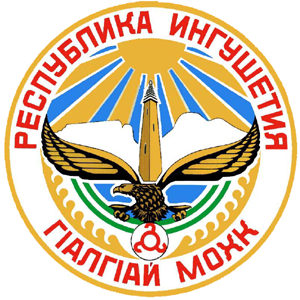 